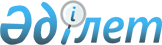 Павлодар облысында коммуналдық меншiк есебінің тiзiлiмiн жүргiзу жөнiндегi ережелердi бекiту туралы
					
			Күшін жойған
			
			
		
					Павлодар облысы әкімінің шешімі 2001 жылғы 23 ақпандағы N 45 Павлодар облысының әділет басқармасында 2001 жылғы 3 сәуірде N 609 тіркелді. Күші жойылды - Павлодар облыстық әкімінің 2005 жылғы 14 наурыздағы N 5 шешімімен.
      





Ескерту. Күші жойылды - Павлодар облыстық әкімінің 2005 жылғы 14 наурыздағы N 5 шешімімен.



      Коммуналдық меншiк есебiнiң жетiлдiру және оның дұрыстығын қамтамасыз ету, сондай-ақ коммуналдық мүлiктi пайдаланылуын бақылау мақсатында ШЕШIМ қабылдаймын: 



      1. Павлодар облысында коммуналдық меншiк тiзбесi есебiн жүргiзу жөнiндегi ережелер бекiтiлсiн (қоса берiлiп отыр). 



      2. Акцияларға (үлестерге) құқықтары коммуналдық меншік иелігіндегі мемлекеттік коммуналдық кәсіпорындар мен мекемелерге, акционерлік қоғамдар мен шаруашылық серіктестіктерге қатысты құрылу, қайта құру, тарату, қайта тіркеу, сондай-ақ ауыртпалық, акционерлік қоғамдар мен шаруашылық серіктестіктерге әкімінің қатысуын өзгерту, мүлік қозғалысы мәселелерінің осы шешімге сәйкес реттелетін анықталсын. 



      3. Акцияларға (үлестерге) құқықтары коммуналдық меншік иелігіндегі мемлекеттік коммуналдық кәсіпорындар, мекемелер, акционерлiк қоғамдар мен шаруашылық серiктестiктері тiзілімін жүргiзу облыстық коммуналдық меншiк департаментiне жүктелсiн (әрi қарай - Тiзілім иесі). 



      4. Облыс бойынша әділет басқармасы (келісім бойынша), облыс бойынша статистика басқармасы (келісім бойынша), жергілікті мемлекеттік органдар Павлодар облысында коммуналдық меншік есебінің тізілімін жүргізу жөніндегі ережелерге сәйкес мәліметтердің облыс коммуналдық меншік департаментіне ұсынылуын қамтамасыз етсін. 



      5. Облыс коммуналдық меншiк департаментi осы шешiмнiң орындалу барысы 




туралы ақпаратты облыс әкiмiнiң аппаратына тоқсан сайын жiберiп отырсын. 6. Осы шешiмнiң орындалуын бақылау облыс әкiмiнiң орынбасары М.Н. Оспановқа жүктелсiн. 7. Облыс әкiмiнiң 2000 жылғы 25 желтоқсандағы "Павлодар облысында коммуналдық меншiк меншiк есебiнiң тiзiлiмiн жүргiзу жөнiндегi ереженi бекiту туралы" N 310 шешiмiнiң күшi жойылсын. Облыс әкімінің міндетін атқарушы Павлодар облысы әкiмiнiң 2001 ж. 23 ақпандағы N 45 шешiмiне қосымша Павлодар облысында коммуналдық меншiк есебiнiң Тiзiлiмiн жүргiзу жөнiндегi қағида 



      Осы Ережеде коммуналдық меншiкке қатысуы бар қайта ұйымдастырылатын және тарататын заңды тұлғалардың, акциялар мемлекеттiк пакетi және Павлодар облыстық коммуналдық меншiгiнде олардың активтерiнiң (кейiн-Тiзiлiм) үлес қатысуы бар негiзгi принциптерiн ұйымдастыруды және Тiзілiмдi жүргiзуiн реттейдi. 





 



                         1. Жалпы қағидалар 





 



      1. Тiзiлiм коммуналдық кәсiпорындарда, мекемелерде, акционерлiк қоғамдарда және шаруашылықты серiктестiктерде акциялар мемлекеттiк пакетi және үлестiк қатысы бар коммуналдық меншiктiк (әрi қарай- заңды тұлғалар) және коммуналдық мүлiктер (жылжымайтын мүлiк, көлiктер, құралдар) туралы деректердi, осы қағидада белгiленген талаптарға сәйкес ұсынылған ақпараттарды енгiзедi. 



      2. Тiзiлiм екi бөлiмнен - негiзгi және қосымша - тұрады. 



      Негiзгi бөлiм заңды тұлғалар туралы мәлiметтер жазылатын 1-қосымшада көрсетiлген көрсеткiш бағаналардан тұрады. 



      Қосымша бөлiм заңды тұлғалар балансындағы коммуналдық меншiкке жататын (жылжымайтын мүлiк, көлiк) негiзгi құралдар деректерi есебiнiң негiздемесiнде толтырылған 2, 3-қосымшада көрсетiлген бағаналардан тұрады. 





 



                         2. Тiзiлiмдi толтыру 





 



      3. Тiзiлiмнiң негiзгi бөлiмiн толтыру мына көрсетiлген заңды тұлғалар жөнiнде деректердi енгiзу негiздемесiнде жүзеге асырады: 



      облыс бойынша әдiлет басқармасымен (келiсiм бойынша)- тiркелген, қайта тiркелген және таратылған коммуналдық заңды тұлғалар туралы, оның iшiнде 4-қосымшаға сәйкес акциялар пакетi және коммуналдық меншiктiкке үлес қатысуы бар заңды тұлғалар жатады; 



      облысы бойынша статистикалық басқармасымен (келiсiм бойынша) - 5-қосымшаға сәйкес заңды тұлғалар есебiмен; 



      тәуелсiз тiркеушiлермен (акционерлiк қоғамдарда)- мемлекеттiк акцияларға меншiктiк құқығын дәлелдеу туралы (тiркеушiлер көшiрмесi); 



      облыс коммуналдық меншiк департаментiмен (уәкiлеттi органмен бiрге)- сатып алынған (коммуналдық меншiкке (берiлген) мүлiк) туралы. 



      Тiзiлiмнiң қосымша бөлiгiн толтыру, коммуналдық заңды тұлғаларды" өзбетiнше немесе Тiзбе ұстаушы уәкiлеттi органдар ұсынған мәмiлеттер негiздемесiнде жүзеге асырылады. 



      Жылжымайтын мүлiк пен көлiк жөнiнде берiлетiн мәлiметтер 2, 3 қосымшаларға сәйкес болу керек. 





 



        3. Тiзiлiмге өзгертулер мен толықтырулар енгiзу туралы 





 



      4. Заңды тұлғаларды ұйымдастыру, қайта ұйымдастыру, тарату (соның iшiнде заңды тұлғаларды мүлiктiк кешендер ретiнде сатуға байланысты), қайта тiркеуден өткiзу, жарғылық капиталды өзгерту, сондай-ақ мемлекеттiк бағалы қағаздарды мәмiлелеу мен мемлекеттiк үлес қатысын өзгертуге қатысты барлық iс-қимылдар Тiзiлiмiнде көрсетiлуге тиiстi. 



      Заңды тұлғаларды қайта ұйымдастыру дегендi: Қазақстан Республикасы Азаматтық кодексiнiң 
 K941000_ 
 45-бабы нормаларына сәйкес бiрiктiру, қосу, бөлу, бөлiп шығару, қайта ұйымдастыру деп түсiну керек. 



      Қайта тiркеу заңды тұлғалардың құрылтайшы құжаттарына өзгерiстер енгiзуi мүмкiн, бұл өзгерiстер аумақтық әдiлет органдарында да көрсетiлетiн болады. 



      5. Тiзiлiмдi жүргiзу және түзетулер енгiзу үшiн: 



      1) облыс бойынша әдiлет және статистика басқармалары (келiсiм бойынша) әр он күнде Тiзiлiм иесiне мемлекеттiк үлес қатысуы бар коммуналдық меншiктiң заңды тұлғаларының тiркелгенi, қайта құрылғаны және таратылғаны жөнiнде электронды немесе қағаздық ақпарат көздерiнде хабарландырсын. 



      әдiлет басқармасы (келiсiм бойынша) заңды тұлғаларды тiркеу, қайта ұйымдастыру және қайта тiркеу өтiнiштерiн Тiзiлiм иесiнiң қараған белгiсiнен кейiн ғана қабылдасын; 



      2) облыс қалалары мен аудандары әкiмдерi: 



      коммуналдық меншiктiң заңды тұлғаларын, соның iшiнде акциялар пакеттерi мен үлестiк телiмдерi коммуналдық меншiктiң қарамағындағы заңды тұлғаларды құрған, қайта ұйымдастырған, қаржыландыру көздерiн өзгерткен, оларды республикалық меншiктен коммуналдыққа ауыстырған кезде құқықтық кесiмдерде жоғарыда аталған заңды тұлғалар бекiтiлетiн уәкiлеттi органдарды айқындасын; 



      коммуналдық меншiктiң заңды тұлғаларын таратқан, қайта ұйымдастырған және басқаша құрған кезде заңға сәйкес жоғарыда аталған рәсiмдердi орындауға жауапты нормативтiк құқықтық кесiмдерде нақты орындаушыны (уәкiлеттi органды) анықтасын. 



      3) облыс департаменттер, басқармалар, қала және аудан әкiмдерi Тiзiлiм ұстаушыға: 



      ведомстволық қарама-қатарындағы заңды тұлғалардың есептi жылдан кейiнгi жылдың 1 қаңтарына дейiнге нақтыланған тiзбесiн 1-қосымшаға сәйкес нысанада сол жылғы 1 сәуiрге дейiн; 



      құрылтайшылар шешiмдерiнiң нөмiрлерi мен күндерiн көрсете отырып, заңды тұлғалардың құрылғандығы, қайта тiркелгендiгi мен таратылғандығы туралы ақпаратты, таратылған жағдайда облыс бойынша әдiлет басқармасының (келiсiм бойынша) бұйрықтарын; 



      заңды тұлғалардың мемлекеттiк тiркелуi және статистикалық карточкалары туралы куәлiктерiнiң көшiрмелерiн (уәкiлеттi органдар немесе заңды тұлғалар - дербес). 



      2, 3, 6-қосымшаларға сәйкес нысан бойынша ведомстволық заңды тұлғалар балансына жататын көлiктiк құралдар және жылжымайтын мүлiк объектiлерiнiң (қабылдау-тапсыру, сату, айырбастау, есептен шығару) қозғалысы және болуы туралы мәлiметтер; 



      есептi жылдан кейiнгi жылдың бiрiншi тоқсанның аяғына дейiн қосымшаларымен бiрге жылдық баланс; 



      осы Тiзiлiмге түзету енгiзу үшiн Тiзiлiм иесімен бiрлесе отырып тоқсан сайын өткiзiлетiн салыстырулардың қорытындыларын тапсырады. 



      6. Заңды тұлғаларды Тiзiлiмнен шығару облыс бойынша әдiлет басқармасының заңды тұлғалардың қызметiн тоқтатуды тiркеу туралы бұйрықтарына немесе анықтамаларына сәйкес жүзеге асырылады. 



      7. Коммуналдық меншiкке қатысты мәмiленiң барлық түрлерi мiндеттi 




түрде коммуналдық меншiк департаментi келiсiмi бойынша жүзеге асырылады. Тiзiлiм иесi Тiзiлiмге нақтылаулар мен өзгерiстен енгiзуге қажеттi қосымша құжаттарды талап етуге құқылы. 8. Тiзiлiм иесi мемлекеттiк органдарға ақпараты олардың жазбаша түрiндегi сұраулары бойынша бередi. 9. Тiзiлiм иесi: Тiзiлiмдi толтыру, оған түзету енгiзу және Тiзiлiм мәлiметтерiн беру тәртiбiне байланысты қосымша ақпарат сұратуға; Тiзiлiмнiң iске асырылуын қолдау мәселелерiн ұйымдастыруға байланысты басқа функцияларды орындауға құқылы. 4. Заңды тұлғалардың басшылары мен уәкiлеттi органдардың жауапкершiлiктерi 10. Заңды тұлғалардың басшылары мен мемлекеттiк органдардың лауазымды адамдары осы қағиданы орындамаған немесе тиiсiнше орындамаған жағдайда тәртiптiк жауапқа тартылады. 





N 1 қосымша



 



 



                 Тiзбенiң негiзгi көрсеткiштерi 




___________________________________________________________________________ N| | | I. Көрсеткiштер | II. Түсiндiрме _|_________________________________________|_______________________________ 1 Код ОКПО Объектiнiң сәйкестiрiлген коды 2 Тiркелген нөмерi Заңды тұлғалардың кейiнгi тiркелгендегi берiлген сәйкестiрiлген коды 3 Тiркелген күнi Ақырғы тiркелген күнi 4 Толық аттары 5 Қысқартылған аттары 6 Орналасқан жерi Орналасқан жерiнiң толық мекен жайы 7 Сала (қызметi) ОКЭД келiсiмiндегi салаларды"коды 8 МНК Меншiктiк нысандар коды 9 Ұйымдастыру- құқықтық нысаны Ұйымдастыру- құқықтық нысаны" коды(ҰІНШСК келiсiмінде) 10 Басқарушы (жоғарғы лауазымды адам) Бiрiншi басқарушының фамилиясы, аты жөнi (жоғарғы лауазымды адам) 11 Бухгалтер Бас бухгалтердің фамилиясы, аты-жөні 12 Тiркеушi Тiркеушi жөнiнде деректер (акционерлiк қоғамдар үшiн) 13 Жарғылық капитал Жарғылық капиталдың мөлшерi 14 Мемлекеттiк үлес Жарғылық капитал пайызынан мемүлес мөлшерi 15 Пакет Акциялар саны (акционерлiк қоғамдар үшiн) 16 Ауыртпалық Басқармаға немесе үшiншi адамға мемүлестi беру 17 Негiзгi құрал- жабдықтар: Алғашқы баланстық құн, теңге Қалдық құн, теңге ___________________________________________________________________________ N 2 қосымша Жылжымайтын мүлiк (ғимараттар,құрылысы) объектiлерi жөнiнде мәлiметтер ___________________________________________________________________ (мемлекеттiк қатысумен коммуналдық заңды тұлға) _______ ж "___" __________ жағдайында. ___________________________________________________________________________ N|Объектiнiң |Пайдала- |Мекен|Алғашқы |Тозуы, |Қалдық |Жалпы көлемi, |аты |нуға |жайы |баланстық |теңге |баланстық |шаршы метр | |берiлген | |құны, | |құн, | | |жылы | | теңге | |теңге | | | | | | | | _|___________|_________|_____|__________|_______|__________|_______________ 1| 2 | 3 | 4 | 5 | 6 | 7 | 8 _|___________|_________|_____|__________|_______|__________|_______________ ___________________________________________________________________________ Пайдалы алаңы,|Объект алып |Құрылыс |Қабат саны|Ауыртпалық (ш.м.) |отырған жер |материалдары| |(кепiлзат, |телiмiнiң | | |жекешелендiрудiң |ауданы(ш.м.) | | |алдын алу стадиясы) ______________|_____________|____________|__________|______________________ 9 | 10 | 11 | 12 | 13 ______________|_____________|____________|__________|______________________ Жетекшi _____________ Т.А.Ә. Бас бухгалтер _______________ Т.А.Ә. (қолы) (қолы) М.О. М.О. N 3 қосымша Көлiктiк құрал-жабдықтар жөнiндегi мәлiметтер ______________________________________ (мемлекеттiк қатысумен коммуналдық заңды тұлға) __________ ж "___"________________. ___________________________________________________________________________ N |Көлiктiк | Пайдалануға |Алғашқы |Тозуы, |Қалдық баланстық |құрал-жабдықтар| берiлген жылы |баланстық |(теңге) |құны (теңге) |маркасы, түрi, | |құны (теңге)| | |мем нөмiрi, | | | | |сериясы | | | | __|_______________|_______________|____________|________|__________________ 1 | 2 | 3 | 4 | 5 | 6 | 7 | 8 | 9 __|___|___|___|___|_______________|____________|________|__________________ Жетекшi ______________ Т.А.Ү. Бас бухгалтер ________ Т.А.Ү. (қолы) (қолы) М.О. М.О. N 4 қосымша Облыс бойынша әдiлет басқармасының" мемлекеттiк қатысумен заңды тұлғаларды мемлекеттiк тiркеу, қайта тiркеу, тарату жөнiндегi мәлiмет 2000 ж. "___" _____________ жағдайы бойынша ___________________________________________________________________________ N|Заңды тұлғаны |Заңды тұлғаның|Мекен жайы|Қызмет түрi| Жарғылық |мемлекеттiк тiркеу, |толық аттары | | |қордың мөлшерi |қайта тiркеудiң | | | | (мың теңге) |түрi, нөмiрi, күнi | | | | _|____________________|______________|__________|___________|______________ 1| 2 |3 | 4 | 5 | 6 | 7 | 8 _|___|___|____________|______________|__________|___________|______________ Ескерту: заңды тұлғаны тарату кезiнде тарату жөнiнде бұйрық (нөмiрi, күнi) көрсетiлсiн. N 5 қосымша Мемлекеттiк қатысумен коммуналдық заңды тұлғаларды" статистика органдарында тiркелгендiгi туралы деректер "___" ___________ж. мен "___" _____________ж ___________________________________________________________________________ N |ОСК код | Заңды тұлғаны" |Заңды тұлғаның |Индексi, мекен жайы, | |мемлекеттiк тiркеу | толық аты | телефон, факс | | (қайта тiркеу) | | | | нөмiрi, күнi | | __|________|_____________________|_______________|_________________________ 1 | 2 | 3 | 4 | 5 | 6 | 7 __|________|_____|_____|_________|_______________|_________________________ ___________________________________________________________________________ Бiрiншi басқарушының|ОКЭД коды|Қызмет түрi |Жарғылық қор | Пайыз бойынша Т.А.Ә. | | |мөлшер (мың | мемпакет | | |теңге) |(мемүлес) мөлшерi | | | | ____________________|_________|____________|_____________|_________________ 8 | 9 | 10 | 11 | 12 ____________________|_________|____________|_____________|_________________ N 6 қосымша "Бекiтемiн" Коммуналдық меншiк Департаментiнiң бастығы ___ ____________________ Қабылдау-тапсыру АКТIСI _________________________________________________________ ( объектiнiң аты) (заңды тұлға) _________________________баланстан берiлдi (заңды тұлға) _______________________ балансқа алынды ______________________________________ 2000 ж."__" __________ № ___ (КМД бұйрығын, шешiмiн, хаттарын және т.б.) орындауда Комиссия құрамында: _________________________________________________________________________ (жылжымайтын мүлiк, көлiк объектiлерi тағы басқа) ____________ мемлекеттiк меншiк ___________________________ баланстан балансына____________________________________________________ (тапсыру, сату, сатып алу, ауыстыру) ________________жүргiзiлдi. Жылжымайтын мүлiкпен мәміле құру жағдайында: Объектiнiң аты- Мекен-жайы- Пайдалануға берiлген жылы- Алғашқы баланстық құн, теңге- Тозуы- Баланстық қалдық құн, теңге- Жалпы көлемi, ш.м. - Объектiнiң алып тұрған жер телiмiнiң көлемi ш.м..- Құрылыс материалы- Маркасы, түрi, мемлекеттiк нөмiрi- Қозғалтқыштың сериясы, нөмiрi және т. б.- Пайдалануға берiлген жылы - Алғашқы баланстық құны, (теңге) Тозуы (теңге) Қалдық құны (теңге) Объектiнi тапсырдым: Объектiнi қабылдап алдым: заңды тұлғаның"басшысы заңды тұлғаның басшысы Комиссия мүшелерi Комиссия мүшелерi: М.О. М.О. Оқығандар : А.Татарков В.Подолян 



 

					© 2012. Қазақстан Республикасы Әділет министрлігінің «Қазақстан Республикасының Заңнама және құқықтық ақпарат институты» ШЖҚ РМК
				